Publicado en Madrid el 04/12/2020 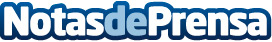 A.B. Schneider retrata la infancia y el viaje de crecer en su primera novela 'Los niños terribles'La escritora destaca en su libro temas como la psicología infantil, la resiliencia y el poder de cambiar el destino de cada uno a pesar de las circunstanciasDatos de contacto:Editorial TregolamServicios editoriales918 675 960Nota de prensa publicada en: https://www.notasdeprensa.es/a-b-schneider-retrata-la-infancia-y-el-viaje Categorias: Nacional Literatura Infantil http://www.notasdeprensa.es